Список таблицТаблица 1 - Планируемая программа производства  по годам	11Таблица 2 – Планируемая программа продаж	11Таблица 3 - Планируемые цены на продукцию	11Таблица 4 - Основные показатели развития животноводства в РК (во всех категориях хозяйств) на 1 января 2011 г.	12Таблица 5 – Поголовье КРС в Алматинской  области, на конец года, тыс. голов	13Таблица 6 – Цены на КРС и мясо говядины на рынках городов Казахстана (в том числе в Алматы) по состоянию на 8 ноября 2011 года	16Таблица 7 - База племенной сети по разведению КРС молочно – мясного и мясного направления по Алматинской области по состоянию на 1 июня 2011года	16Таблица 8 - Рост численности скота, удельный вес, развитие генетического потенциала	19Таблица 9 – Расчет площади коровника	22Таблица 10 - Перечень необходимого оборудования для фермы	23Таблица 11 - Календарный план реализации проекта	25Таблица 12 - Инвестиционные затраты в 2012 г	25Таблица 13 - Переменные расходы в месяц, без НДС	26Таблица 14 - Общие и административные расходы предприятия в месяц	27Таблица 15 - Расчет расходов на оплату труда, тыс. тг	27Таблица 16 - Инвестиции проекта, тыс. тг.	28Таблица 17 - Программа финансирования на 2012 г., тыс. тг.	28Таблица 18 - Условия кредитования	28Таблица 19 - Выплаты по кредиту, тыс. тг	28Таблица 20 - Показатели рентабельности	29Таблица 21 - Коэффициенты балансового отчета	29Таблица 22 - Финансовые показатели проекта	29Таблица 23 - Анализ безубыточности проекта	30Таблица 24 - Величина налоговых поступлений за период прогнозирования (7 лет)	30Таблица 25 - График реализации природоохранных мероприятий в рамках проекта	32Список рисунковРисунок 1 – Доля Алматинской области в общем количестве поголовья КРС	13Рисунок 2 - Производство мяса в Алматинской области в убойном весе, тыс. тонн	14Рисунок 3 – Доля Алматинской области в общем объеме произведенного мяса (2010 г.), %	14Рисунок 4 – Структура мясных ресурсов Алматинской области	15Рисунок 5 – Реализовано на убой всех видов скота и птицы в Алматинской области, в живой массе, тыс. тонн	15Рисунок 6  - Организационная структура	24РезюмеКонцепция проекта предусматривает создание фермы по разведению крупного рогатого скота для получения мяса в Алматинской области. Целью деятельности предприятия является извлечение дохода для улучшения материального благосостояния его участника.Целевой группой  планируемого предприятия будут являться потребители услуг – мясоперерабатывающие предприятия, население области и близлежащих районов.Планируется приобретение утепленного здания системы “СПАЙДЕР-В”  под коровник.Общие инвестиционные затраты по проекту включают в себя:Финансирование проекта планируется осуществить как за счет собственных средств инициатора проекта, так и за счет заемного капитала.Приняты следующие условия кредитования:Показатели эффективности деятельности предприятия на 7 год проекта.Чистый дисконтированный доход инвестированного капитала за 12 лет при ставке дисконтировании 10% составил 14 568 тыс. тг.С экономической точки зрения проект будет способствовать:созданию новых рабочих мест, что позволит работникам получать стабильный доход;открытию новой фермы по разведению крупного рогатого скота для получения мяса;производству экологически чистой продукции;поступлению в бюджет Алматинской области налогов и других отчислений.Среди социальных воздействий можно выделить:удовлетворение спроса населения в мясной продукции.ВведениеВопрос увеличения производства мяса, особенно говядины - один из наиболее актуальных в области животноводства. В настоящее время в Казахстане он решается преимущественно за счет разведения скота молочных и комбинированных пород. Вместе с тем, важным резервом увеличения мясных ресурсов является развитие специализированного мясного скотоводства, которое имеет ряд экономических и продуктивных особенностей. Животные специализированных мясных пород отличаются более высокой мясной продуктивностью и качеством говядины, скороспелостью. От их убоя получают туши, отвечающие мировым стандартам, высокий выход съедобной части, отличное кожевенное сырье. Эта отрасль малозатратна, позволяет эффективно производить мясную продукцию в регионах с экстенсивным землепользованием, где развитие, например, молочного скотоводства сдерживается из-за ограниченных капиталовложений, кормовых условий, отдаленности от рынков сбыта молочной продукции.  Восстановление и дальнейшее увеличение численности мясного скота ориентировано на развитие фермерских хозяйств, их укрупнение, специализацию, рациональную концентрацию поголовья в зависимости от конкретных природных, экономических условий и рыночной конъюнктуры. Именно в таких хозяйствах возможно эффективно использовать интенсивные технологии производства говядины, начиная от заготовки кормов, воспроизводства и выращивания молодняка, его нагула и откорма, до реализации.  Создание новых мясных пород при укрупнении сельхозформирований достижимо как посредством чистопородного разведения мясного скота при расширенном воспроизводстве, так и на основе скрещивания низкопродуктивных коров молочного и молочно-мясного направления с быками мясных пород. Следует иметь в виду и тот факт, что более 80% продукции скотоводства производится в домашнем подворье с низкой продуктивностью скота. В этом секторе, в частности, в хозяйствах, расположенных на отгонных участках, где объемы производства молока превышают потребности семьи и рынка, целесообразно использовать в воспроизводстве быков мясных пород для повышения мясной продуктивности животных.1. Концепция проектаКонцепция проекта предусматривает создание фермы по разведению крупного рогатого скота для получения мяса в Алматинской области.Целью деятельности предприятия является извлечение дохода для улучшения материального благосостояния его участника.Целевой группой  планируемого предприятия будут являться потребители услуг – мясоперерабатывающие предприятия, население области и близлежащих районов.Преимущества продукции составляют:- использование высокотехнологичного и современного оборудования;- высокое качество;- низкие цены.У предприятия имеется своя кормовая база - пастбища. Общая площадь помещения под коровник составляет 764,4 квадратных метров Данный бизнес – план не является окончательным вариантом руководства к действию, а показывает лишь потенциальную возможность развития такой бизнес – идеи. Поэтому при реализации настоящего проекта возможно изменение первоначальных допущений проекта. Следует более подробно раскрыть конкурентные преимущества планируемого предприятия, а также отличительные особенности приобретаемого оборудования.2. Описание продукта (услуги)Мясо относится к наиболее полноценным и распространённым продуктам питания населения. Пищевую и биологическую ценность мяса обеспечивает богатый химический состав, особенно его белковая часть. Оно отличается высокой усвояемостью и питательностью. Легко подвергается кулинарной обработке. Мясо не приедается, из него можно приготовить большой ассортимент блюд, что позволяет значительно разнообразить питание. 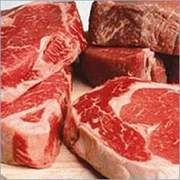 В состав мяса входят полноценные белки, а также жиры, витамины, экстрактивные и минеральные вещества. Мясо и мясопродукты являются существенным источником обеспечения организма белком и жиром. Наиболее полноценны белки мышечной ткани. Менее ценны по химическому составу и усвояемости белки, содержащиеся в соединительной, нервной тканях и хрящах. Мясо - хороший источник усвояемого фосфора и железа, содержит калий натрий, цинк, йод, медь и другие минеральные вещества, витамины (в основном группы В). В мясе содержится много экстрактивных веществ, переходящих при варке в бульон, они возбуждают деятельность желез пищеварительного тракта, повышают аппетит, улучшают переваривание пищи, от них зависит в определённой степени вкус и запах мяса. Химический состав мяса зависит от вида животных. Доброкачественность мяса определяется по его внешнему виду, консистенции, цвету, запаху. Свежее мясо или охлаждённое, имеет, красный цвет, плотную консистенцию. Мясо применяют для лечебного питания, т.к. оно богато аминокислотами, полноценным белком, минеральными веществами, в частности железом. С этой целью чаще используют блюда из мясного фарша, поскольку они наиболее легко усваиваются.Услуги по забою скотаУбой КРС разрешается только на мясокомбинатах, бойнях, убойных пунктах. Для каждой партии крупного рогатого скота, отправляемого на убой, необходимо специальное ветеринарное свидетельство, указывающее количество голов КРС, маршрут, сведения о прививках. Перед отправлением на станцию КРС осматривает ветеринар или фельдшер ветеринарно-санитарной службы. Он смотрит документы ,уточняет количество животных, проверят состояние здоровья. После проверки он делает пометку в документе. На мясоперерабатывающих заводах при приеме КРС проверяют всю сопроводительную документацию, проводят санитарный осмотр животных, после чего скот размещается в базах предубойного содержания.Специализированное мясное скотоводство, как самостоятельная отрасль животноводства, в Казахстане начала создаваться в 30-е годы предыдущего века. Путем воспроизводительного и поглотительного скрещивания местного (аборигенного) казахского и калмыцкого скота с герефордами была создана и апробирована в 1950г. казахская белоголовая порода. Животные этой первой отечественной породы сочетали в себе отличные мясные качества и скороспелость, унаследованные от герефордов, а также характерные местному скоту приспособительные и материнские свойства. Это позволило успешно разводить породу во всех регионах республики, располагающими обширными естественными пастбищами. До перехода на рыночную экономику в республике насчитывалось 1 млн. 144 тыс. голов скота этой породы, в т.ч. 440 тыс. коров. В настоящее время численность скота казахской белоголовой породы в пределах 650-700 тыс. В России с использованием генофонда казахской белоголовой породы создан новый тип мясного скота, а в  Монголии – селентинская порода.В 1997 году в породе апробированы четыре внутрипородных заводских типа комолого скота «Шагатай», «Анката» на западе, «Калбатау» на северо-востоке и «Алабота» на севере республики. В 1992 году была апробирована еще одна отечественная порода мясного скота – аулиекольская, выведенная путем сложного воспроизводительного скрещивания. Основой создания породы явились три мясные породы – казахская белоголовая, шароле и абердин-ангусская. Порода получила широкое распространение в Костанайской, Северо-Казахстанской, Алматинской, Карагандинской и Акмолинской областях.Кроме названных, в Казахстане имеются небольшие по численности стада калмыцкой породы – в полупустынном регионе Южно-Казахстанской области. Санта-гертруда местной селекции (зональный тип «Жетісу») – в Прибалхашье и Галловейская – в горном районе Алматинской области, Герефордская – в Западно-Казахстанской, Акмолинской и Алматинской областях. Приоритетными породами для Алматинской области являются Алатауская, Казахская белоголовая, Санта Гертруда, Аулиекольская, Герефорд и Галловейская. На базе племенных хозяйств области отечественные селекционеры создали зональный тип мясного скота «Жетысу» породы Санта Гертруда для юго-востока страны.Проводится определённая работа по улучшению организации искусственного осеменения крупного рогатого скота молочного и молочно-мясного направления. За прошлый год искусственным осеменением охвачено 67,6 процентов от всего маточного поголовья.3. Программа производствВ таблице 1 представлена планируемая программа производства по годамТаблица 1 - Планируемая программа производства  по годам Программа продаж будет осуществляться путем заключения контрактов, маркетинговых исследований, а также посредством проведения рекламных акций.Таблица 2 – Планируемая программа продаж, тыс. тгПри формировании цен была учтена особенность потребителей, а именно:-	средний уровень доходов населения.Формирование цен основано на рыночных ценах.Таблица 3 - Планируемые цены на продукциюЦена на мясо говядины сложилась, исходя из рыночных цен (сайт АО "Казагромаркетинг").При расчете программы продаж инфляция во внимание не принималась, поскольку связанное с инфляцией повышение цен пропорционально отразится на увеличении цен продаж предприятия.4. Маркетинговый план4.1 Описание рынка продукции (услуг)В Казахстане функционирует 81 племенной завод и хозяйства по разведению мясного скота, в том числе в области – 25 племенных хозяйств, из них 3 племенных завода. В этих формированиях сосредоточено 72 тыс. племенных животных, в том числе, 30 тыс. коров, что вполне обеспечивает потребности хозяйств-товаропроизводителей в получении необходимого для использования в воспроизводстве контингента быков. Однако спрос на маточное поголовье пока еще не удовлетворен, поскольку деятельность многих племенных хозяйств направлена на увеличение численности поголовья в собственных стадах, и они не располагают сверхремонтными телками в достаточном количестве. В связи с этим необходимо дальнейшее расширение племенной базы.В республике насчитывается около 6,2 млн. голов крупного рогатого скота. По состоянию на 1 января 2011 г. в целом по республике увеличилось поголовье:- крупного рогатого скота – на 1,1% до 6 160,4 тыс. голов;- в том числе коров – на 2,3% до 2 778,8 тыс. голов;- птицы – на 1,1% до 33 036,3 тыс. голов.Таблица 4 - Основные показатели развития животноводства в РК (во всех категориях хозяйств) на 1 января 2011 г.   Источник: Агентство РК по статистикеВедущее место в агропромышленном комплексе Алматинской области занимает животноводство. По сравнению с 2009 годом производство животноводческой продукции увеличилось на 10,4 %, а удельный вес в общем объёме валовой продукции сельского хозяйства достиг 53,5%. Основополагающим фактором в достижении названных показателей является созданная прочная кормовая база. В результате площадь кормовых культур достигла 214,8 тысячи гектаров, что составляет 23,7% от общей посевной площади. В расчёте на каждую условную голову заготовлено 13 центнеров кормовых единиц. Наблюдается положительная тенденция в развитии скотоводства. За 2010 год численность крупного рогатого скота возросла на 1,4% и составила 819,1 тысячи голов, из них 371,1 тысячи голов мясного направления, или 45,4% от общего поголовья.Таблица 5 – Поголовье КРС в Алматинской  области, на конец года, тыс. голов                                                                Источник: Агентство РК по статистикеКак видно по рисунку 4, поголовье крупного рогатого скота в Алатинской области с каждым годом увеличивается.Рисунок 1 – Доля Алматинской области в общем количестве поголовья КРС                                                                Источник: Агентство РК по статистикеДоля Алматинской области в общем количестве поголовья КРС в целом по республике составляет 13,3%.За 2010 год произведено 174,4 тысячи тонн мяса (в живом весе), или на 16% больше чем год назад. Рисунок 2 - Производство мяса в Алматинской области в убойном весе, тыс. тонн                                                                   Источник: Агентство РК по статистикеКак показывает рисунок, производство мяса в Алматинской области имеет тенденцию к повышению. Так, если в 2005 году было произведено 108,7 тыс. тонн мяса, то в 2010 году объем произведенного мяса увеличился на 60% и составил 174,4 тыс. тонн.Рисунок 3 – Доля Алматинской области в общем объеме произведенного мяса (2010 г.), %                                                            Источник: Агентство РК по статистикеДоля Алматинской области в общем объеме произведенного мяса в республике по данным 2010 года составляет 18,6%. Если посмотреть структуру мясных ресурсов, то от общего объёма говядина составляет 44,8% (130,7 тыс. тонн), мясо птицы 22,3% (65,0 тыс. тонн), баранина 17,8% (52,0 тыс. тонн), свинина 8,0% (23,5 тыс. тонн) и конина 7,1% (20,7 тыс. тонн).Рисунок 4 – Структура мясных ресурсов Алматинской области                                 Источник: Официальный сайт Акима Алматинской областиРеализация на убой всех видов скота и птицы в Алматинской области  имеет тенденцию роста (рисунок 5). Причем в сентябре текущего года было реализовано 34,1 тыс. тонн скота, так же как и в сентябре 2010 года.Рисунок 5 – Реализовано на убой всех видов скота и птицы в Алматинской области, в живой массе, тыс. тонн                                                                        Источник: Агентство РК по статистикеЦенообразование на скот подвержено влиянию следующих основных факторов: цикличность, сезонность производства и потребления мяса, погодные условия, болезни, потребление продуктов-заменителей, доходы населения, цены на энергоносители, государственное регулирование.Таблица 6 – Цены на КРС и мясо говядины на рынках городов Казахстана (в том числе в Алматы) по состоянию на 8 ноября 2011 годаИсточник: АО «Казагромаркетинг»По результатам таблицы видно, что самая высокая цена по городам Казахстана на КРС и на мясо говядины в Алматы.Расчёты показывают, что количество произведённого мяса полностью обеспечивает потребности населения области и южной столицы, кроме того, более 27 тысяч тонн реализуется в других регионах республики.4.2 Основные и потенциальные конкурентыВ целом по области выращивание скота и птицы ведут 4 590 сельхозформирований, из них со средне - и крупнотоварным производством - 177. Они производят 43% мясной продукции, а остальная часть приходится на личные подворья населения.Сейчас в области разведением крупного рогатого скота ведут 59 племенных хозяйств, в том числе 35 хозяйств разводят животных мясного направления.Основными конкурентами предприятия являются фермы по разведению КРС мясного и комбинированного направления.Таблица 7 - База племенной сети по разведению КРС молочно – мясного и мясного направления по Алматинской области по состоянию на 1 июня 2011года www.kam.kz4.3 Прогнозные оценки развития рынка, ожидаемые измененияВ настоящее время в Казахстане основной упор делается на развитие животноводства. По данным Минсельхоза, экспортный потенциал Казахстана по продукции животноводства выше, чем возможности по экспорту зерна.Благоприятные климатические и экономические условия Казахстана, а также наличие больших площадей неиспользованных пастбищ обуславливают привлекательность данного сектора экономики и создают мотивацию для бизнеса по инвестированию. В связи с этим до 2015 года планируется создать сеть откормочных площадок хозяйств-репродукторов и фермерских хозяйств по всей стране. Так, в ближайшие пять лет предстоит создать 60 откормочных площадок с общей мощностью 150 тыс. откормочных мест, 54 хозяйства – репродуктора по разведению и тиражированию племенного КРС мясного направления. С этой целью будет завезено порядка 72 тыс. голов скота зарубежной селекции. Кроме того, планируется создание сети фермерских хозяйств, специализирующихся на разведении мясного скота общей численностью более 300 тыс. маточного поголовья.Таблица 8 - Рост численности скота, удельный вес, развитие генетического потенциалаИсточник: Данные МСХ РКВ Алматинской области проводится определённая работа по улучшению организации искусственного осеменения крупного рогатого скота молочного и молочно-мясного направления. За прошлый год искусственным осеменением охвачено 67,6 процентов от всего маточного поголовья.В результате удельный вес племенного крупного рогатого скота в целом по области достиг 12,9% (в республике 5,6).Вместе с тем, несмотря на принимаемые меры, из-за недостатка собственного сырья мясоперерабатывающие предприятия загружены только на 40-50 процентов.Поэтому сейчас первоочередной задачей является комплектование достаточным количеством скота 104-х действующих откормочных комплексов и площадок, вывод их на проектную мощность. Кроме того, завершается строительство откормочного комплекса мощностью на 5 тысяч голов крупного рогатого скота в Балхашском районе. Также в области при поддержке правительства, начата реализация проекта «Развитие экспортного потенциала мяса крупного рогатого скота».Эта программа своевременная и экономически обоснованная, её реализация окажет существенную помощь владельцам животных в развитии своего производства и в целом позволит поднять качественные показатели отрасли. Важным звеном проекта является создание племенных репродуктов. Например, в племенном хозяйстве ТОО «Динара - Ранч» за короткий срок сосредоточено уникальное поголовье отечественной и зарубежной селекции. В ближайшей перспективе товарищество начнёт реализацию животных племенным хозяйствам и другим сельхозформированиям, значительно увеличит производство мяса.В ходе реализации проекта необходимо по области дополнительно создать ещё 15-20 таких племенных репродукторов, чтобы максимально загрузить действующие откормочные комплексы и площадки, что позволит сформировать экспортный фонд мясной продукции.4.4 Стратегия маркетингаНеобходимо позиционировать новое предприятие как одно из самых высокотехнологичных и современных животноводческих комплексов, предлагающего продукцию высокого качества в Казахстане. В начальный период, за 1-2 месяца до начала выпуска продукции необходимо провести мощную PR компанию с размещением в центральной прессе статей  о начале производства продукции животноводства и рекламу отечественного товаропроизводителя. Определить льготы по цене для первых оптовых покупателей и разместить PR статьи об этом в областных и  республиканских газетах.Формирование спроса и стимулирование сбыта планируется исходя из следующих моментов:- Выгодное месторасположение животноводческого комплекса;- Относительно низкий уровень цен по сравнению с другими; - Квалифицированный персонал;- Современное оборудование;- Реализация программ по стимулированию спроса.5. Техническое планирование5.1 Технологический процесс Создавать фермы мясного направления продуктивности можно несколькими путями. В племенных хозяйствах применяют чистопородное разведение за счет: собственного воспроизводства или закупки чистопородных животных (телок или нетелей); трансплантации эмбрионов мясного скота; применения поглощающего скрещивания на существующем в хозяйстве маточном поголовье с использованием спермы мясных бугаев. Уровень эффективности специализированного мясного скотоводства определяют селекционные, технологические, ветеринарно-санитарные и организационные факторы. Эффективность специализированного мясного скотоводства в значительной степени зависит от породы. Основные критерии в выборе породы - продуктивность животных, цели производства, приспособленность их к условиям региона, характер кормовой базы и технология содержания. Организация воспроизводства стада Суть этого процесса - ежегодное получение теленка от каждой коровы, что является единственной продукцией мясного скота и определяет прибыль отрасли. Уровень воспроизводства, который характеризует показатель выхода здоровых телят (отношение числа отнятого молодняка к числу коров в стаде), зависит от интенсивности использования маточного поголовья, которую обуславливают такие факторы. 1. Состояние кормовой базы в хозяйстве, уровень выращивания ремонтного молодняка и кормления маток. От этого зависят плодовитость, продуктивность и жизнеспособность животных. 2. Сроки случки телок и введения их в основное стадо. Лучше случать телок в более раннем возрасте: животных средних пород - в 15-16, а крупных - в 17-18 месяцев и вводить их в оборот стада, соответственно, в 24-25 и 26-27 месяцев. При этом на эффективность осеменения возраст маток влияет меньше, чем их живая масса, которая должна быть не ниже стандарта породы. 3. Способы осеменения коров и сезон отела. В товарных стадах лучше случать маток с бугаями. В племенных следует применять искусственное осеменение. Более эффективными являются зимне-весенние отелы, так как при выпасе повышается молочность маток, телята в этот период уже могут потреблять траву, что способствует их интенсивному развитию. 4. Интенсивность выбраковки и продолжительность продуктивного использования коров. Затраты на выращивание первотелки больше, чем в год на корову. Оптимальный объем введения первотелок в стадо около 20 на 100 коров в год при условии, что 20-25% из них будет выбраковано в течение первой лактации. 5. Предупреждение бесплодности. Борьба с яловостью - один из решающих факторов, который способствует снижению себестоимости продукции и обеспечивает стабильную прибыль. 6. Сохранение телят. С этой целью разрабатывают и осуществляют меры по предупреждению абортов, заболеваемости и падежа животных. Ветеринарная служба должна ежегодно разрабатывать план противоэпизоотических и зоогигиенических мероприятий; контролировать качество кормов, проведения случной кампании и отелов, кормления и содержания. Осуществление профилактических мероприятий намного дешевле и эффективнее, чем лечение больных животных. 7. Организация производства. Важная предпосылка интенсивного целенаправленного воспроизводства - достоверный учет, умелая организация производства, профессиональное отношение к своему делу всех специалистов и работников фермы и хозяйства, труд которых необходимо стимулировать. Система содержания и кормления животных Для скота мясного направления наиболее дешевое беспривязное содержание: зимой в помещениях на глубокой подстилке и на пастбищах - летом. В разных помещениях или секциях формируют такие группы: коровы с телятами на подсосе; сухостойные коровы; нетели за 5-6 месяцев до отела; ремонтные телки случного возраста и в первые 3-4 месяца тельности; бычки для племпродажи; бычки на откорме; коровы и телки на откорме. Кормление мясного скота должно быть нормировано и сбалансировано по основным питательным веществам, что обеспечивало бы получение максимальной продуктивности при невысоких затратах кормов на единицу привеса. 5.2 Здания и сооружения Планируется приобретение утепленного здания системы “СПАЙДЕР-В”  под коровник. Общая площадь – 764,4 квадратных метров.Таблица 9 – Расчет площади коровника5.3 Оборудование и инвентарь (техника)Холодильная установка на базе компрессоров Copeland.Холодильные установки на базе компрессоров Copeland предназначены для хранения, охлаждения, и заморозки продукции, с широким диапазоном производительности и комплектации, для различных типов холодильных камер и складов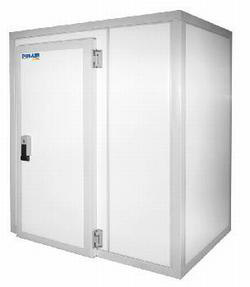 Холодильная камера представляет собой сборно-разборную конструкцию, собираемую из "сэндвич-панелей". Камера состоит из половых, потолочных, стеновых панелей, дверного блока и угловых стоек.Панели состоят из слоя заливной теплоизоляции (пенополиуретана), покрытого с двух сторон листовым металлом. В производстве стеновых и потолочных панелей используется горячеоцинкованный стальной лист толщиной 0,5 мм с полимерным покрытием. Для половых панелей применяется горячеоцинкованный стальной лист толщиной 1,2 мм. Окрашенный металл покрыт защитной полиэтиленовой плёнкой толщиной 70 мкм. Среди основного оборудования, необходимого для создаваемой фермы, являются.Таблица 10 - Перечень необходимого оборудования для фермыОбщая стоимость оборудования составит 11 342 тыс. тг. Также планируется приобретение техники – МТЗ стоимостью 14 500 тыс. тг., а также рефрижераторов ГАЗель общей стоимостью 7 065 тыс.тг.5.4 Коммуникационная инфраструктура Проектом предусмотрено приобретение помещения под коровник - утепленное здание системы “СПАЙДЕР-В”, в котором будет присутствовать необходимая коммуникационная структура (электро-, тепло- и водоснабжение).6. Организация, управление и персоналОбщее руководство предприятием осуществляет директор. Заведующий  контролирует работу водителя, уборщика помещений, охранника, слесаря и завхоза. Инженеру подчиняются зоотехник и электрик.Организационная структура предприятия имеет следующий вид, представленный ниже (рисунок 8).Рисунок 6  - Организационная структураПриведенную структуру управления персоналом можно отнести к линейной. Она позволяет директору оперативно управлять работой предприятия и находиться в курсе событий.Специалисты предприятия – заведующий, главный бухгалтер, инженер.7. Реализация проекта7.1 План реализацииПредполагается, что реализация настоящего проекта займет период с ноября 2011 по март 2012 г.Таблица 11 - Календарный план реализации проекта7.2 Затраты на реализацию проектаОценка инвестиционных затрат на основные средства представлена в следующей таблице.Таблица 12 - Инвестиционные затраты в 2012 гИнвестиционные затраты на основные средства финансируются в размере 73 000 тыс.тг. за счет заемных средств, 9 789 тыс.тг. – за счет собственных. Оборотный капитал финансируется за счет собственных средств.Цена за доставку оборудования включена в стоимость самого оборудования.Поставщик утепленного здания под коровник - ООО «Руукки Рус» (РФ), поставщик холодильной установки - Компания «GEC» (РФ).8. Эксплуатационные расходыЭксплуатационные расходы состоят из переменных расходов. Таблица 13 - Переменные расходы в месяц, без НДСЦена на витаминно – минеральные добавки взята из коммерческого предложения производителей Республики Беларусь, г. Минск (сайт Агросервер).В переменные расходы включена заработная плата производственного персонала в размере 404 тыс.тг. ежемесячно. Данная статья затрат расчет по мере увеличения численности поголовья.9. Общие и административные расходыТаблица 14 - Общие и административные расходы предприятия в месяцОсновной статьей общих и административных расходов является ФОТ.Таблица 15 - Расчет расходов на оплату труда, тыс. тгСумма расходов на оплату труда составляет 964 тыс. тенге в месяц. Из них заработная плата производственных работников включена в состав переменных затрат (404 тыс.тг.), заработная плата остальных категорий работников включена в состав общих и административных расходов.10. Потребность в финансированииОбщие инвестиционные затраты по проекту включают в себя:Таблица 16 - Инвестиции проекта, тыс. тг.Финансирование проекта планируется осуществить как за счет собственных средств инициатора проекта, так и за счет заемного капитала.Таблица 17 - Программа финансирования на 2012 г., тыс. тг.Приняты следующие условия кредитования:Таблица 18 - Условия кредитованияТаблица 19 – Освоение и погашение кредитных ресурсов, тыс. тгКредит погашается в полном объеме в 2018, согласно принятым вначале допущениям.11. Эффективность проекта11.1 Проекция Cash-flow Проекция Cash-flow (Отчет движения денежных средств, Приложение 1) показывает потоки реальных денег, т.е. притоки наличности (притоки реальных денег) и платежи (оттоки реальных денег). Отчет состоит их 3 частей: операционная деятельность - основной вид деятельности, а также прочая деятельность, создающая поступление и расходование денежных средств компании;инвестиционная деятельность — вид деятельности, связанной с приобретением, созданием и продажей внеоборотных активов (основных средств, нематериальных активов) и прочих инвестиций;финансовая деятельность — вид деятельности, который приводит к изменениям в размере и составе капитала и заёмных средств компании. Как правило, такая деятельность связана с привлечением и возвратом кредитов и займов, необходимых для финансирования операционной и инвестиционной деятельности.Анализ денежного потока показывает его положительную динамику по годам проекта.11.2 Расчет прибыли и убытковРасчет планируемой прибыли и убытков в развернутом виде показан в Приложении 2.Таблица 20 - Показатели рентабельности11.3 Проекция баланса Коэффициенты балансового отчета в 2016 г. представлены в нижеследующей таблице.Таблица 21 - Коэффициенты балансового отчета11.4 Финансовые индикаторы Чистый дисконтированный доход инвестированного капитала за 12 лет при ставке дисконтировании 10% составил 14 568 тыс. тг.Таблица 22 - Финансовые показатели проектаТаблица 23 - Анализ безубыточности проекта, тыс.тг.Таблица показывает, что точкой безубыточности для предприятия является объем реализации в 21 918 тыс. тенге в год (2016 год). Запас финансовой устойчивости составляет 36 % в 2014 году, в дальнейшем данный показатель растет (до 53%).Таблица 24 - Величина налоговых поступлений за период прогнозирования (7 лет)Величина налоговых поступлений в результате реализации данного проекта составит 21 361 тыс. тг. за 7 лет. В расчет принималось, что предприятие применит специальный налоговый режим для юридических лиц – производителей сельскохозяйственной продукции, согласно которому такие налоги, как КПН, НДС, налог на имущество и социальный налог уменьшаются на 70%.12. Социально-экономическое и экологическое воздействие12.1 Социально-экономическое значение проекта При реализации проекта предусмотрено решение следующих задач:создание новых рабочих мест, что позволит работникам получать стабильный доход;создание новой фермы по разведению крупного рогатого скота для получения мяса;поступление в бюджет Алматинской области налогов и других отчислений (более 21 млн. тг. за 7 лет).Среди социальных воздействий можно выделить:удовлетворение спроса населения в мясной продукции;В результате реализации  проекта создадутся 23 рабочих места. Планируется повышение квалификации. 12.2 Воздействие на окружающую среду Применение всё более энергоёмких технологий в современном промышленном животноводстве сопровождается увеличением антропогенной нагрузки на окружающую среду. Это влечёт повышение затрат на предотвращение негативных последствий от загрязнений, поступающих от животноводческого комплекса.Особенно важно выявить возможные негативные последствия и определить методы их предупреждения. К таковым в соответствии можно отнести выбросы в атмосферный воздух загрязняющих и иных веществ; сбросы в водные и подземные объекты и водосборные площади; загрязнение почв; накопление отходов производства и потребления.Источники загрязнений, выделяемые животноводческими предприятиями в окружающую среду, делятся по видам на:■газопылевые выбросы — продукты разложения или сжигания органических отходов: микроорганизмы, пыль, органические соединения, окислы азота, серы, углерод;■сточные воды, содержащие полидисперсную массу с твёрдыми включениями пыли,  остатков корма, а также азот, нитриты, нитраты, хлориды, сульфаты, фосфаты, патогенные микробы, жиры, железо, бактериологические (БПК) и химические (ХПК) загрязняющие вещества, нефтепродукты, СПАВы;■органические отходы производства с множеством микроорганизмов;■непищевые отходы животноводческого комплекса: ветеринарные конфискаты, малоценные продукты, а также павший скот.Таблица 25 - График реализации природоохранных мероприятий в рамках проектаВ целях снижения негативного воздействия на природу в планах предприятия — модернизация и обновление технологического оборудования в подразделениях, внесение изменений в организацию хозяйственной деятельности, соответствующих современным экологическим нормам.Это возможно путём внедрения малоотходных и безотходных технологий, основанных на включение в хозяйственный оборот всех сырьевых ресурсов, которые постоянно образуются и накапливаются в хозяйствах. Уменьшая объёмы органических отходов, газопылевых выбросов, потребления воды и сбрасывания сточных вод, можно снижать негативное воздействие на окружающую среду.Для предотвращения загрязнения газопылевыми выбросами на предприятии будут установлена пылегазоулавливающая аппаратура, обеспечивающая очистку вентиляционного воздуха от неприятных запахов перед выбросом в атмосферу.Уменьшение органических отходов будет достигаться организацией правильного хранения, транспортировки, утилизации и переработки органических отходов, применения современных методов утилизации и получения вторичной продукции.ПриложенияРасходы, тыс.тг.2 012Инвестиции в основной капитал82 789Оборотный капитал21 496Всего104 285Источник финансирования, тыс.тг.СуммаПериодДоляСобственные средства31 28601-06.1230%Заемные средства73 00001-06.1270%Всего104 285100%Валюта кредитатенгеПроцентная ставка, годовых7%Срок погашения, лет7,0Выплата процентов и основного долгаежемесячноЛьготный период погашения процентов, мес.9Льготный период погашения основного долга, мес.9Тип погашенияравными долямиГодовая прибыль (7 год), тыс. тг.13 830Рентабельность активов27%Внутренняя норма доходности (IRR)13%Чистая текущая стоимость (NPV), тыс. тг.14 568Окупаемость проекта (простая), лет6,9Окупаемость проекта (дисконтированная), лет9,6Показатель (годовой)2 0122 0132 0142 0152 0162 0172 018Среднее поголовье коров (взрослое стадо), гол.52525051555857Среднее поголовье молодняка, гол.45566063687374Производство мяса, тн.07139111314Масса 1 головы в живом весе, кг.570570570570570570570Масса 1 головы в убойном весе, кг.333333333333333333333Продажа скота (телки) в живом весе, гол.0010121714Статья доходовДата начала реализации2012201320142015201620172018Реализация мясас 01.1309 55716 63611 59214 66116 86517 760Реализация скота в живом весес 01.14006 2507 5006254 3758 750Услуги по забою скотас 04.127 66710 22310 22310 22310 22310 22310 223Всего7 66719 78033 10929 31525 50931 46336 733Мясо говядинатг./кг. без НДС1 2752011 год2010 год2011 г. к 2010 г2011 г. к 2010 г2011 год2010 год±%Производство продукции животноводстваПроизводство продукции животноводстваПроизводство продукции животноводстваПроизводство продукции животноводстваПроизводство продукции животноводствареализация скота и птицы на убой в живом весе, тыс. т1 646,01 598,247,8103,0молоко коровье, тыс. т5 341,25 269,072,2101,4яйцо куриное, млн. шт.3 700,93 286,4414,5112,6Численность скота и птицы, тыс. головЧисленность скота и птицы, тыс. головЧисленность скота и птицы, тыс. головЧисленность скота и птицы, тыс. головЧисленность скота и птицы, тыс. головкрупный рогатый скот6 160,46 095,265,2101,1в т. числе коровы2 778,82 717,261,6102,3овцы 15 167,414 660,8506,6103,5Козы2 672,92 708,9-3698,7Свиньи1 356,11 326,229,9102,3Птица33 036,332 686,4349,9101,1ПродукцияАстанаТалдыкорганКокшетауКостанайПавлодарШымкентАлматыКРС (мясной, взрослые, гол.), тенге за голову116 667125 750138 000150 000130 833135 833165 000Говядина, тенге1 1188401 0249029291 0501 311№НаименованиеНаименованиеКонтактные данныеРазводимаяпородаЦены, в тенге№хозяйстварайонаКонтактные данныеРазводимаяпородаЦены, в тенгеПлеменные заводыПлеменные заводыПлеменные заводыПлеменные заводыПлеменные заводыПлеменные заводы1ТОО "Междуреченск-Агро"Илийскийс.Междуреченсул.Ленина №1тел:872752 46346Алатаускаямолодняк (18-20 мес.)-200 0002СХПК "ПлемзаводАлматы"Талгарский8-7272-956290, 956343,8-701-7151295,Алатаускаямолодняк-200 0003ТОО "Алатау Дейри"Кербулакский8-72840-92006Алатаускаядоговорная4ТОО АФ "Dinara -Ranch"Балхашский8-705-8152730Герефордскаябык-производитель-500 000Племенные хозяйстваПлеменные хозяйстваПлеменные хозяйстваПлеменные хозяйстваПлеменные хозяйстваПлеменные хозяйства1КХ "Айдарбаев"ЕнбекшиказахскийСаймасай,ул.Студенческая,1Швицкаямолодняк-150 0002АО "АПК "АДАЛ"Енбекшиказахскийс.Космос ул.Ленина,32, тел: 8-72775-28-3-23Алатаускаямолодняк-145 0003ТОО "Тауелсиздик"Ескельдинский8(72836) 2-14-61Алатаускаяна продажу не имеется4КТ "Хильниченко и К"Ескельдинскийп. Карабулак ул.Жакупбаева 106 тел.8(72836)3-04-30Алатаускаяна продажу не имеется5КХ "Бено"Каратальский87283434333Алатаускаяна продажу не имеется6ТОО "Үштөбе - Айдын"Каратальский87283421110Алатаускаяна продажу не имеется7КХ "Арай"Карасайский8(727)398-12-00Алатаускаяна продажу не имеется8КХ "Мамед"Карасайский87017997522Алатаускаяпроизводитель-400 0009КХ "Кайрат"Коксуский8-701-2161338Алатаускаямолодняк-180 000-220 00010КХ "Кауменов"Саркандский8-701-3573970Алатаускаядоговорная11ТОО "Зенгибаба"г. Капшагай87 272 626 398Алатаускаявзрослые-290 000-380 00012КХ "Николай"Аксуский8-777-2686366Алатаускаяна продажу не имеется13ПСК "Токжайляу"Алакольский8-72833-4-92-76Алатаускаямолодняк-150 00014КТ "Жазылбеков икомпания"Алакольский8-72833-4-70-38Алатаускаямолодняк-160 00015ТОО "Комп. "ТауСамал ЛТД"Алакольский8-72833-4-33-17Симментальскаямолодняк-150 00016КХ "Ажибаева А.А."Панфиловский8-72831-37436Санта-гертрудамолодняк-120 000-150 00017КХ "Алтай"Панфиловский8-72831-51165Санта-гертрудамолодняк-120 000-150 00018КХ "Ахимбеков"Панфиловский8-702-1884172Санта-гертрудамолодняк-120 000-150 00019КХ "Барманбек"Панфиловскийс. Коктал, ул. Достык43, 8-72831-37436Санта-гертрудамолодняк-120 000-150 00020КХ " Джакупбаев Б,Т."Панфиловский8-702-3575709Санта-гертрудамолодняк-120 000-150 00021КХ "Оспанов А.О."Панфиловский8-72831-347-66Санта-гертрудамолодняк-120 000 –150 00022КХ "Омар"Панфиловский8-72831-52100Санта-гертрудамолодняк-120 000 –150 00023КХ "Жаксылык"Балхашский8-701-7104447Санта-гертрудаКазахская белоголоваявзрослые-170 000взрослые-150 00024КХ "Даулетбеков А"Панфиловский8-72831-42218Санта-гертрудамолодняк-120 000 –150 00025ТОО АФ "Dinara -Ranch"Балхашский8-705-8152730Казахская белоголоваяпроизводитель-500 00026ТОО "АГРОФИРМАОТЕС"Балхашский8-72773-93510Казахская белоголоваямолодняк-180 00027КХ "Аскар"Каратальский87283421777Казахская белоголоваямолодняк-120 00028КХ "Бауыржан"Каратальский87283421777Казахская белоголоваямолодняк-110 00029ТОО "Калык Транс-1"Кербулакский8-72840-97769Казахская белоголоваядоговорная30КХ "Арлан"Саркандский8-701-2204429Казахская белоголоваядоговорная31КХ "Кеген Агро"РайымбекскийгАлматы 8727-3025-50Казахская белоголоваябычки 2008-2010 г. рнамерено продать 74голов породы КБ 150 000 тг32КХ "Акимбеков"Алакольский8-72833-4-19-88Аулиекольскаямолодняк-160 00033К/Х "Есенжигитов"ЕнбекшиказахскийАкши,87059839361,87017455579 , 8-72775-55-3-73Аулиекольскаямолодняк-150 00034КХ "Кереге"Коксуский8-701-1111129Аулиекольскаямолодняк(2010г.)-180 000-220 00035ТОО "Колсай-Курылыс"Райымбекский872777 2-55-77Аулиекольскаяв данное время впродаже не имеется36ТОО "Шанырак"Коксуский8-701-4142931Аулиекольскаядоговорная37ТОО "Байсерке-Агро"Талгарский8-72774-53295, 8-727-3881908, 8-701-7807997Казахскаябелоголоваямолодняк-200 00038КХ "Нурбеков"Талгарский8-727-3822191,3822295, 3822296, 8-702-2844999АулиекольскаяКазахскаябелоголоваямолодняк-200 00039ТОО "Актасты"Райымбекский872777 2-15-39Галловейскаяв данное время впродаже не имеется40ГПК "Мынбай"Жамбылскийс.Мынбаево,87277064477Санта-гертрудаКазахская белоголоваямолодняк - св.200 000 –250 00041КХ"Сункар"Жамбылскийс. Узынагаш, ул .Карасай-б№ 87017190460Алатаускаямолодняк-150 00042КХ"Омаров Толеген"Илийский87017569007Казахскаябелоголоваямолодняк-150 000-190 000Численность животныхГодыГодыГодыГодыГодыГодыГодыГодыГодыЧисленность животных201220122012201320132013201420142014Численность животныхТыс. головУд. вес сельхозформир., %Уд. вес плем. поголовья, %Тыс. головУд. вес сельхозформир., %Уд. вес плем. поголовья, %Тыс. головУд. вес сельхозформир., %Уд. вес плем. поголовья, %КРС6 65021106 90023127 1502414Овцы и козы19 730351820 640372021 6703922Свиньи1 39025151 42026171 4602819Лошади1 6703681 75038101 8403911Птица38 560611740 470632242 5006422max поголовье, гол.132в т. ч. взрослое поголовье58молодняк74норма площади на 1 голову (взр), м27,0норма площади на 1 голову (мол), м33,5Помещение для доильного станка, м240Помещение для хранения молока, м230Помещение для кормов, м230Необходимая площадь коровника, м2764№НаименованиеШт.1Холодильная установка на базе компрессоров Copeland.12Комплект оборудования для бойни13Оборудование для коровника1Мероприятия\Месяц2 0112 0112 0122 0122 012Мероприятия\Месяц1112123Проведение маркетингового исследования и разработка ТЭОРешение вопроса финансированияПолучение кредитаУстановка ангараВыплата аванса за оборудованиеПоиск персоналаПоставка оборудования, монтажРазмещение рекламыЗакуп КРСНаименованиеСумма, тыс. тг.2 0122 0122 012НаименованиеСумма, тыс. тг.январьфевральмартУтепленное здание системы “СПАЙДЕР-В”  14 0165 6078 410-Холодильная установка на базе компрессоров Copeland1 096-438658Комплект оборудования для бойни7 392-2 9574 435Оборудование для коровника2 500-1 0001 500Техника МТЗ13 92013 920ГАЗель - рефрижератор7 0657 065КРС 52 гол.36 80036 800Итого82 7895 60712 80564 377Производственные расходыЕд.изм.Цена, тыс.тг.Норма          (тн. в год)2012201320142015201620172018Взрослое стадогол.52525051555857Сенотыс.тг.6,91,4488488468477516542537Соломатыс.тг.3,40,7123123118120130137135Зерновыетыс.тг.14,40,7544544522532575604599Корнеплодытыс.тг.16,10,4321321308313339356353Витаминно-минеральные добавкитыс.тг.110,40,03149149143146158166164Итоготыс.тг.1 6261 6261 5601 5881 7181 8041 788Молоднякгол.45566063687374Сенотыс.тг.6,90,7211264282294320344349Соломатыс.тг.3,40,353677174818788Зерновыетыс.тг.14,40,4235294314328357383389Корнеплодытыс.тг.16,10,2139174185193210226230Витаминно-минеральные добавкитыс.тг.110,40,06581869098105107Итоготыс.тг.7038799389791 0661 1451 163Всего2 3292 5052 4982 5672 7842 9492 951Затраты2012201320142015201620172018ФОТ560560560560560560560Ветеринарные препараты20222427293235Услуги связи4444444Канцтовары5555555ГСМ3 машины115115115115115115115Обслуживание и ремонт ОС5555555Расходы на рекламу7777777Услуги банка5555555Прочие непредвиденные расходы5555555Итого726728730732735738741№ДолжностьКоличествоокладК начислениюФОТАдм.-управленческий персонал1Директор11001001062Главный бухгалтер14040423Заведующий16060644Инженер1505053Итого4250250265Производственный персонал1Зоотехник14545482Скотник5381902023Разнорабочий13030324Работник бойни23876815Ветврач1404042Итого10191381404Обслуживающий персонал1Водитель3451351432Уборщик помещений1252527Итого470160170Вспомогательный персонал1Охранник32060642Слесарь0,53015163Электрик0,53518194Завхоз1252527Итого5110118125Всего по персоналу23621909964Расходы2 012Инвестиции в основной капитал82 789Оборотный капитал21 496Всего104 285Источник финансированияСуммаПериодДоляСобственные средства31 28601-06.1230%Заемные средства73 00001-06.1270%Всего104 285100%Валюта кредитатенгеПроцентная ставка, годовых7%Срок погашения, лет7,0Выплата процентов и основного долгаежемесячноЛьготный период погашения процентов, мес.9Льготный период погашения основного долга, мес.9Тип погашенияравными долямиВсего2012201320142015201620172018Освоение73 000 73 000 Капитализация %2 403 2 403 0 0 0 0 0 0 начисление %19 117 3 705 4 680 3 835 2 991 2 146 1 302 457 Погашено ОД75 403 3 016 12 064 12 064 12 064 12 064 12 064 12 064 Погашено %16 714 1 302 4 680 3 835 2 991 2 146 1 302 457 Остаток ОД0 72 386 60 322 48 258 36 193 24 129 12 064 0 Годовая прибыль (7 год), тыс. тг.13 830Рентабельность активов27%Доля основных средств в стоимости активов, на 7 год проекта0,8Коэффициент покрытия обязательств собственным капиталом, на 5 год проекта1,4Внутренняя норма доходности (IRR)13%Чистая текущая стоимость (NPV), тыс. тг.14 568Окупаемость проекта (простая), лет6,9Окупаемость проекта (дисконтированная), лет9,6Период201320142015201620172018Доход от реализации услуг19 78033 10929 31525 50931 46336 733Балансовая прибыль-4 9409 2306 0422 3828 63914 713Полная себестоимость услуг24 72023 87923 27323 12722 82422 020Постоянные издержки16 99716 17615 35814 54213 73012 921Переменные издержки7 7237 7037 9158 5849 0949 099Сумма предельного дохода12 05725 40621 39916 92422 36927 635Доля предельного дохода в выручке0,6100,7670,7300,6630,7110,752Предел безубыточности27 88421 08021 03821 91819 31217 176Запас финансовой устойчивости предприятия (%)-41%36%28%14%39%53%Безубыточность141%64%72%86%61%47%Вид налогаСумма, тыс.тг.НДС2 747Налог на прибыль1 525Налог на имущество и транспорт547Налоги и обязательные платежи от ФОТ16 542Итого21 361Цель мероприятияМероприятиеСнижение негативного воздействия на природу1.Модернизация и обновление технологического оборудования2.Внедрение малоотходных и безотходных технологий3.Уменьшение объемов органических отходов, газопылевых выбросов, потребления воды и сбрасывания сточных водПредотвращение загрязнения газопылевыми выбросами1.Установка пылегазоулавливающей аппаратурыУменьшение органических отходов1.Организация правильного хранения, транспортировки, утилизации и переработки навоза2.Применение современных методов утилизации и получения вторичной продукции